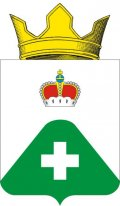 СОВЕТ ДЕПУТАТОВСЕЛЬСКОГО ПОСЕЛЕНИЯ ВЫСОКОВОРАМЕШКОВСКОГО РАЙОНАТВЕРСКОЙ ОБЛАСТИ    РЕШЕНИЕ    д. Высоково13. 07. 2020                                                                                                                 №75  О рассмотрении протеста прокурора  Рамешковского района от 22.06.2020 года на решение Совета депутатов сельского поселения Высоково Рамешковского района от 26.11.2009 №50 «Об утверждении перечня должностей муниципальной службы в администрации сельского поселения Высоково, при назначении на которые граждане и при замещении которых муниципальные служащие обязаны предоставлять сведения о своих доходах, об имуществе и обязательствах имущественного характера, а так же сведения о доходах, об имуществе и обязательствах имущественного характера своих супруга (супруги) и несовершеннолетних детей»;          В соответствии  с  Федеральным Законом № 131 –ФЗ от 06.10.2003 года «Об общих принципах организации местного самоуправления в Российской Федерации», руководствуясь Уставом сельского поселения Высоково, рассмотрев протест прокурора Рамешковского района от 22.06. 2020 года на решение Совета депутатов сельского поселения Высоково Рамешковского района от 26.11.2009 №50 «Об утверждении перечня должностей муниципальной службы в администрации сельского поселения Высоково, при назначении на которые граждане и при замещении которых муниципальные служащие обязаны предоставлять сведения о своих доходах, об имуществе и обязательствах имущественного характера, а так же сведения о доходах, об имуществе и обязательствах имущественного характера своих супруга (супруги) и несовершеннолетних детей», Совет депутатов сельского поселения Высоково                                                           Р Е Ш И Л:Протест прокурора Рамешковского района на решение Совета депутатов сельского поселения Высоково Рамешковского района от 22.06. 2020 года на решение Совета депутатов сельского поселения Высоково Рамешковского района от 26.11.2009 №50 «Об утверждении перечня должностей муниципальной службы в администрации сельского поселения Высоково, при назначении на которые граждане и при замещении которых муниципальные служащие обязаны предоставлять сведения о своих доходах, об имуществе и обязательствах имущественного характера, а так же сведения о доходах, об имуществе и обязательствах имущественного характера своих супруга (супруги) и несовершеннолетних детей», удовлетворить.Решение Совета депутатов сельского поселения Высоково Рамешковского района от 26.11.2009 №50 «Об утверждении перечня должностей муниципальной службы в администрации сельского поселения Высоково, при назначении на которые граждане и при замещении которых муниципальные служащие обязаны предоставлять сведения о своих доходах, об имуществе и обязательствах имущественного характера, а так же сведения о доходах, об имуществе и обязательствах имущественного характера своих супруга (супруги) и несовершеннолетних детей», отменить.Настоящее решение подлежит официальному обнародованию в соответствии с действующим законодательством и Уставом сельского поселения Высоково.Настоящее решение вступает в силу с момента его официального обнародованияГлава сельского поселения Высоково                                      Е.В. Смородов